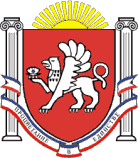 РЕСПУБЛИКА КРЫМНИЖНЕГОРСКИЙ РАЙОНАДМИНИСТРАЦИЯ НОВОГРИГОРЬЕВСКОГО СЕЛЬСКОГО ПОСЕЛЕНИЯПОСТАНОВЛЕНИЕ30.11.2017г.	                                   №184	                             с. Новогригорьевка"Об утверждении муниципальной целевой программы "Формирование современной городской среды на2018 - 2022 годы на территории Новогригорьевского сельского поселенияНижнегорского района Республики Крым"В соответствии с Федеральным законом от 06 октября 2003 года № 131 -ФЗ «Об общих принципах организации местного самоуправления в Российской Федерации», со статьями 139, 179 Бюджетного кодекса Российской Федерации, постановлением Министерства строительства и жилищно-коммунального хозяйства Российской Федерации от 6 апреля 2017 года N 691/ПР "Об утверждении методических рекомендаций по подготовке государственных программ субъектов Российской Федерации и муниципальных программ формирования современной городской среды в рамках реализации приоритетного проекта "Формирование комфортной городской среды" на 2018 - 2022 годы”, статьями 83, 84 Конституции Республики Крым, постановлением Совета министров Республики Крым от 19 августа 2014 года N 272 "О Порядке разработки, реализации и оценки эффективности государственных программ Республики Крым", Уставом муниципального образования Новогригорьевское сельское поселение Нижнегорского района Республики Крым, администрация Новогригорьевского сельского поселения Нижнегорского района Республики КрымПОСТАНОВЛЯЕТ:1.Утвердить муниципальную целевую программу "Формирование современной городской среды на 2018 - 2022 годы на территории Новогригорьевского сельского поселения Нижнегорского района Республики Крым"     2.Обнародовать настоящее постановление на информационном стенде       Новогригорьевского сельского совета Нижнегорского района Республики Крым по      адресу: Республика Крым, Нижнегорский район, с. Новогригорьевка, ул. Мичурина,       59 , на сайте http://novogrigor-adm91.ru /  .3.Контроль за исполняющем настоящего постановления оставляю за собой.Председатель Новогригорьевского сельского совета-Глава администрацииНовогригорьевского сельского поселения                        Данилин А.М.Приложение 1 к постановлению от 30.11.2017 №1984Муниципальная программа"Формирование современной городской среды на 2018 - 2022 годы на территории Новогригорьевского сельского поселения Нижнегорского района Республики Крым "(далее - Программа)Паспорт муниципальной программы "Формирование современной городской среды на 2018 - 2022 годы на территории Новогригорьевского сельского поселения Нижнегорского района Республики Крым "Характеристика текущего состояния сферы реализации Программы и прогноз развития на перспективуВ настоящее время большая часть общественных территорий имеют значительный износ, что является фактором сдерживания динамичного развития Новогригорьевского сельского поселения и Нижнегорского района Республики Крым в сфере градостроительных проектов.Участки наиболее посещаемых общественных пространств требуют проведения необходимых работ по комплексному благоустройству. На текущий момент к ним относятся:-асфальтобетонное покрытие места стоянки автотранспортных средств, тротуаров;-улучшение санитарного и эстетического состояния территории;-установка малых архитектурных форм (урн, скамеек, фонтана);-установка ограждений;-оборудование детских площадок, площадок для отдыха и досуга;- оборудование автомобильных парковок;-озеленение территории;- освещение территорииКомплексное благоустройство общественных территорий позволит выполнить архитектурно-планировочную организацию территории, обеспечить комфортные условия проживания граждан.Основные понятия, используемые в Программе:Благоустройство территории - комплекс предусмотренных правилами благоустройства территорий муниципального образования мероприятий по содержанию территории а также по проектированию и размещению объектов благоустройства, направленных на обеспечение и повышение комфортности условий проживания граждан, поддержание и улучшение санитарного и эстетического состояния территории.Общественная муниципальная территория - территории, которыми беспрепятственно пользуется неограниченный круг лиц на безоплатной основе (в том числе площади, улицы, проезды, скверы, бульвары, парки).Минимальный перечень видов работ по благоустройству общественных территорий (далее - минимальный перечень):- планировка территории;-обеспечение освещения территорий;-установка скамеек;-оборудование детских площадок, площадок для отдыха и досуга,-ремонт тротуаров и пешеходных дорожек, асфальтобетонного покрытия стоянки автотранспорта;-установка малых архитектурных форм;-озеленение территорий;-установка ограждений- иные виды работ, обеспечивающие доступность общественных территорий для инвалидов и других маломобильных групп населения. Заинтересованные лица - граждане проживающие на территории Новогригорьевского сельского поселенияТрудовое участие заинтересованных лиц - выполнение неоплачиваемых работ по благоустройству, не требующих специальной квалификации (субботник, окрашивание элементов благоустройства, высадка растений, создание клумб).Приоритеты, цели, задачи и показатели (целевые индикаторы), результаты, этапы и сроки реализации ПрограммыФормирование современной городской среды является приоритетным направлением развития в Российской Федерации/Целью Программы является повышение качества и комфорта городской среды на территории Республики Крым путем:формирования единых подходов и ключевых приоритетов формирования комфортной городской среды на территории Республики Крым с учетом приоритетов территориального развития;обеспечение физической, пространственной и информационной доступности общественных территорий для инвалидов и других маломобильных групп населения;повышение уровня благоустройства общественных территорий.Программа разработана в рамках реализации приоритетного проекта "Формирование комфортной городской среды" в соответствии с постановлением Правительства Российской Федерации от 10февраля 2017 года N 169 "Об утверждении Правил предоставления и распределения субсидий из федерального бюджета бюджетам субъектов Российской Федерации на поддержку государственных программ субъектов Российской Федерации и муниципальных программ формирования современной городской среды".Перечень целевых индикаторов и показателей Программы приведен в приложении 1 к Программе. Срок реализации Программы составляет 5 летХарактеристика основных мероприятий ПрограммыДля достижения целей и решения задач Программы необходимо реализовать ряд основных мероприятий:1. Основное мероприятие - "Мероприятия по благоустройству общественных территорий в селе Новогригорьевка Нижнегорского района Республики Крым осуществляется исходя из минимального и дополнительного перечня работ по благоустройству.Дополнительно - Мероприятия по благоустройству территории центра (сквера) села Новогригорьевка Нижнегорского района Республики КрымУчастником Программы является орган местного самоуправления муниципального образования администрация Новогригорьевского сельского поселения Нижнегорского района Республики Крым которая обеспечивает:утверждение (корректировка) правил благоустройства поселений, в состав которых входят населенные пункты с численностью населения свыше 1000 человек, с учетом общественных обсуждений и методических рекомендаций, утвержденных Министерством строительства и жилищно-коммунального хозяйства Российской Федерации;разработку муниципальной программы "Формирование современной городской среды на 2018 - 2022 годы" (далее - муниципальные программы), принятие и реализация которых является одним из условий предоставления субсидии из федерального бюджета бюджетам субъектов Российской Федерации на реализацию комплекса мероприятий, предусмотренных Правилами предоставления и распределения субсидий из федерального бюджета бюджетам субъектов Российской Федерации на поддержку государственных программ субъектов Российской Федерации и муниципальных программ	формирования современной городской среды, утвержденными постановлением Правительства Российской Федерации от 10 февраля 2017 года N 169, и направленных на развитие современной городской среды в муниципальных образованиях Республики Крым.Ответственный исполнитель муниципальной программы обеспечивает ее разработку, координацию деятельности соисполнителей и участников муниципальной программы, а также мониторинг ее реализации и предоставление отчетности о достижении целевых показателей (индикаторов) муниципальной программы.Одним из основных критериев качества и комфортности условий проживания в населенных пунктах является обеспечение физической, пространственной и информационной доступности зданий, сооружений, дворовых и общественных территорий для инвалидов и других маломобильных групп населения. Состояние объектов благоустройства городских территорий в большинстве случаев не обеспечивает свободное передвижение людей с ограниченными возможностями. В связи с этим необходимо предусмотреть мероприятия по обеспечению доступности благоустраиваемых территорий для инвалидов и других маломобильных групп населения.Перечень основных мероприятий Программы приведен в приложении 2 к Программе.Характеристика мер государственного и правового регулированияПрограмма разработана в соответствии с постановлением Правительства Российской Федерацииот 10 февраля 2017 года N169 "Об утверждении Правил предоставления и распределениясубсидий из федерального бюджета бюджетам субъектов Российской Федерации на поддержкугосударственных программ субъектов Российской Федерации и муниципальных программформирования современной городской среды", приказом Министерства строительства ижилищно-коммунального хозяйства Российской Федерации от 6 апреля 2017 года N691/np "Обутверждении методических рекомендаций по подготовке государственных программ субъектовоссийской Федерации и муниципальных программ формирования современной городской средыв рамках реализации приоритетного проекта "Формирование комфортной городской среды" на 2018 - 2022 годы".Прогноз сводных показателей государственных заданий по этапам реализации Программы (при оказании государственным учреждениям государственных услуг (работ) в рамках Программы)Информация об участии общественных, научных и иных организаций в реализации ПрограммыГлавным принципом механизма реализации Программы является принцип общественного участия в процессах формирования и контроля программных мероприятий, так как задачи Программы направлены в первую очередь на создание комфортных условий проживания самих граждан, которые вправе предлагать объекты для благоустройства,Общественные, научные и иные организации принимают участие в реализации муниципальной программы в соответствии с утвержденным Порядком общественного обсуждения программ.Обоснование объема финансовых ресурсов, необходимых для реализации ПрограммыИсточниками финансирования Программы являются бюджет Республики Крым и бюджетадминистрации Новогригорьевского сельского поселения Нижнегорского района Республики Крым.Объем финансирования Программы ежегодно уточняется в соответствии с федеральным закономо федеральном бюджете и законом Республики Крым о бюджете на соответствующий финансовый год и плановый период.Объем финансового обеспечения Программы составит 5 млн рублей за счет средств бюджета Республики Крым 4 млн 750 тыс рубза счет средств бюджета администрации Новогригорьевского сельского поселения Нижнегорского района Республики Крым 250 тыс. руб.Ресурсное обеспечение реализации Программы по источникам финансирования представлено в приложении 3 к Программе.Риски реализации Программы и меры по управлению этими рискамиПри использовании программно-целевого метода могут возникнуть следующие внешние риски реализации Программы:законодательные риски, связанные с несовершенством законодательной базы в сфере жилищнокоммунального хозяйства;финансово-экономические риски, связанные с возможным уменьшением объема средств федерального бюджета и бюджета Республики Крым, направляемых на реализацию основных мероприятий Программы, оптимизацией расходов при формировании проекта бюджетаРеспублики Крым, бюджета администрации Новогригорьевского сельского поселения Нижнегорского района Республики Крым на очередной финансовый год и плановый период. Последствиями указанных рисков могут стать недостаточная финансовая поддержка реализации мероприятий Программы, снижение эффективности использования выделяемых бюджетных средств.Внешними рисками реализации Программы являются действие обстоятельств непреодолимой силы, изменение федерального законодательства.К внутренним рискам реализации Программы относятся следующие организационные и управленческие риски:несвоевременная разработка, согласование и принятие документов, обеспечивающих выполнение основных мероприятий Программы;разрозненные действия исполнительных органов государственной власти Республики Крым и органов местного самоуправления муниципальных образований в Республике Крым, снижение их ответственности за реализацию мероприятий Программы;недостаточная оперативность корректировки хода реализации Программы при возникновении внешних рисков реализации Программы.В целях минимизации вышеуказанных рисков реализации Программы предусматривается оперативное реагирование и принятие следующих мер по управлению рисками реализации Программы:оперативный мониторинг хода реализации Программы;оптимизация расходов бюджета Республики Крым, бюджета администрации Новогригорьевского сельского поселения Нижнегорского района Республики Крым и привлечение дополнительных средств на выполнение основных мероприятий Программы;оперативное реагирование на изменения федерального законодательства;определение приоритетов для первоочередного финансирования основных мероприятий Программы;своевременная корректировка основных мероприятий Программы и сроков их выполнения с сохранением ожидаемых результатов их реализации.Финансирование основных мероприятий Программы в очередном финансовом году будет осуществляться с учетом результатов мониторинга хода и эффективности её реализации в отчетном периоде.Оценка эффективности реализации ПрограммыДля выявления степени достижения запланированных результатов Программы в отчетном году ответственный исполнитель осуществляет ежегодную оценку эффективности Программы, в т.ч.:Степень реализации мероприятий оценивается как доля мероприятий Программы, выполненных в полном объеме, по следующей формуле:СРм=Мв/Мгде:СРм - степень реализации мероприятий Программы;Мв - количество мероприятий Программы, выполненных в полном объеме, из числа мероприятий, запланированных к реализации в отчетном году;М - общее количество мероприятий Программы, запланированных к реализации в отчетном году.Степень соответствия запланированному уровню затрат и эффективности использования средств бюджетных и иных источников ресурсного обеспечения Программы путем сопоставления плановых и фактических объемов финансирования основных мероприятий Программы, по каждому источнику ресурсного обеспечения, рассчитывается по формуле:^"^УЗобщ-Зф0бщ/3п05щгде:ссУзоб0 щ - общая степень соответствия запланированному уровню расходов;Зфщ - сумма фактических расходов по всем источникам ресурсного обеспечения;Знобитсумма плановых расходов по всем источникам ресурсного обеспечения.Оценка эффективности использования средств бюджета рассчитывается для Программы как отношение степени реализации мероприятий к степени соответствия запланированному уровню расходов из средств бюджета по следующей формуле:Эйс=СРм / ССузобщ?где:Эйс - эффективность использования средств бюджета;СРм - степень реализации мероприятий Программы;ССуз - степень соответствия запланированному уровню расходов из средств бюджета.Для оценки степени достижения целей и решения задач Программы определяется степень достижения плановых значений каждого показателя (индикатора), характеризующего цели (задачи) Программы.Степень достижения планового значения показателя (индикатора) рассчитывается по следующим формулам:С Дппз — ЗЦ, / пф / ЗЦ, !пп9где:СДстепень достижения планового значения показателя, характеризующего цели и задачи Программы;зпп/пфзначение показателя, характеризующего цели и задачи Программы, фактически достигнутое на конец отчетного периода;ЗПп/ппплановое значение показателя, характеризующего цели и задачи Программы.Степень реализации программы рассчитывается по формуле:СР„^СД„„5/Л'где:п - степень реализации Программы;СДстепень достижения планового значения показателя, характеризующего цели и задачи Программы;N - число показателей, характеризующих цели и задачи Программы.Оценка эффективности реализации Программы рассчитывается в зависимости от значений оценки степени реализации мероприятий и оценки эффективности использования средств бюджета по следующей формуле:ЭРп = СРпхЭис где:эрп ...эффективность реализации Программы;СРПстепень реализации Программы;Эис - эффективность использования средств бюджета.Эффективность реализации Программы признается: высокой, в случае если значение ЭРгп составляет не менее 0,90; средней, в случае если значение Эргп составляет не менее 0,75; удовлетворительной, в случае если значение ЭРгп составляет не менее 0,60;в остальных случаях эффективность реализации Программы признается неудовлетворительной.Приложение 1 кмуниципальной целевой программе "Формирование современной городской среды на 2018 - 2022 годы на территории Новогригорьевского сельского поселения Нижнегорского района Республики Крым"Перечень целевых индикаторов и показателей муниципальной целевой программы "Формирование современной городской среды на 2018 - 2022 годы на территории Новогригорьевского сельского поселения 		Нижнегорского района Республики Крым" и их значения		Приложение 2 к муниципальной целевой программе "Формирование современной городской среды на 2018 - 2022 годы на территорииНовогригорьевского сельского поселения Нижнегорского района Республики Крым"Перечень основных мероприятий Государственной программы Республики Крым "Формирование современнойгородской среды на 2018 - 2022 годы"Приложение 3 к муниципальной целевой программе "Формирование современной городской среды на 2018 - 2022 годы на территории Новогригорьевского сельского поселения Нижнегорского района Республики Крым"Ресурсное обеспечение реализации к муниципальной целевой программы "Формирование современной городской среды на 2018 - 2022 годы на территории Новогригорьевского сельскогоПаспорт 1благоустройства общественной территории по состоянию на_1 ноября 2017Общие сведения о территории благоустройства*-парк, сквер, центральная площадь, набережная т т.д.**** - благоустроенной считается территория, обеспеченная твердым покрытием, позволяющим комфортное передвижениепо основным пешеходным коммуникациям в любое время года и в любую погоду, освещением, игровым оборудованиемдля детей возрастом до пяти лет и набором необходимой мебели, озеленением, оборудованными площадками для сбора отходов.Схема земельного участка территории с указанием ее размерови границ, размещением объектов благоустройства на _______ л.Дата проведения инвентаризации:_________20 г.Ф.И.О., должности и подписи членов инвентаризационной комиссии:Глава администрации Новогригорьевского сельского поселения                           Данилин А.М.Зав. сектором ИЗО администрации Новогригорьевского сельского поселения                                                                 Пупкова А.В.Специалист администрации Новогригорьевского сельского поселения                 Беляева Г.И.Депутат  Новогригорьевского сельского совета                                                         Шарова В.Г.Депутат  Новогригорьевского сельского совета                                                         Биляк А.В.Паспорт № 2благоустройства дворовой территории по состоянию на 1 ноября 2017 годаОбщие сведения о территории благоустройстваАдрес многоквартирного жилого дома - село Новогригорьевка, ул. Мичурина , 69.Кадастровый номер земельного участка (при наличии)* квартал 90:08:140101Численность населения, проживающего в пределах территории благоустройства, 40 чел.Общая площадь территории, кв. м 2500Оценка уровня благоустроенности территории не благоустроеннаяХарактеристика территории благоустройстваДорожное покрытие требует ремонта даНаличие тротуаров, пешеходных дорожек даНаличие парковочных мест естьНаличие достаточного освещения территории нетНаличие площадок (детских, спортивных, для отдыха и т.д.) нетНаличие оборудованной контейнерной площадки даДостаточность озеленения (газонов, кустарников, деревьев, цветочного оформления) даХарактеристика освещения:количество требуется 2 еддостаточность нетНаличие приспособлений для маломобильных групп населения (опорных поручней, специального оборудования на детских и спортивных площадках; спусков, пандусов для обеспечения беспрепятственного перемещения) нет• - благоустроенной считается территория, обеспеченная твердым покрытием, позволяющим комфортное передвижение по основным пешеходным коммуникациям в любое время года и в любую погоду, освещением игровым оборудованием для детей возрастом до пяти лет и набором необходимой мебели, озеленением’ оборудованными площадками для сбора отходов.Приложение:Схема земельного участка территории с указанием ее размеров и границ, размещением объектов благоустройства на 1 л.Дата проведения инвентаризации:" 1 "ноября 2017г.Ф.И.О., должности и подписи членов инвентаризационной комиссии:Глава администрации Новогригорьевского сельского поселения                      Данилин А.М.Зав. Сектором ИЗО администрации Новогригорьевского сельского поселения                                                             Пупкова А.В. Специалист администрации Новогригорьевского сельского поселения            Беляева Г. И.Депутат Новогригорьевского сельского совета                                                     Шарова В.Г.Депутат Новогригорьевского сельс кого совета                                               Биляк А.В.Ответственный исполнитель ПрограммыАдминистрация Новогригорьевского сельского поселения Нижнегорского района Республики КрымСоисполнители ПрограммыУчастники ПрограммыАдминистрация Новогригорьевского сельского поселения Нижнегорского района Республики КрымПодпрограммы ПрограммыотсутствуютЦели ПрограммыПовышение качества и комфорта городской среды на территории Новогригорьевского сельского поселения Нижнегорского района Республики КрымЗадачи ПрограммыФормирование единых подходов и ключевых приоритетов формирования комфортной городской среды на территории Новогригорьевского сельского поселения Нижнегорского района Республики Крым с учетом приоритетов территориального развития. Обеспечение физической, пространственной и информационной доступности к объектам общественных территорий для инвалидов и других маломобильных групп населения. Повышение уровня благоустройства общественных территорий.Целевые индикаторы и' показатели Программыколичество благоустроенных общественных территорий;количество благоустроенных общественных территорий, на которых обеспечена доступность зданий, сооружений для инвалидов и других маломобильных групп населения;Этапы и сроки реализации Программы2018 - 2022 годыОбъемы бюджетных ассигнований ПрограммыИсточниками финансирования Программы являются: бюджет Республики Крым. Объем финансирования Программы за счет средств бюджета Республики Крым и бюджета администрации Новогригорьевского сельского поселения ежегодно уточняется в соответствии сфедеральным законом о федеральном бюджете, законом Республики Крым о бюджете Республики Крым, решением Новогригорьевского сельского совета 1 созыва «Об утверждении бюджета в муниципальном образовании Новогригорьевское сельское поселение Нижнегорского района Республики Крым» на соответствующий финансовый год и плановый период;Благоустройство территории, прилегающей к площади центра села Новогригорьевка Нижнегорского района Республики Крым (закладка нового сквера).объем финансового обеспечения Программы составит 5 млн рублей в том числе:за счет средств бюджета Республики Крым 4 млн 750 тыс рубза счет средств бюджета администрации Новогригорьевского сельского поселения Нижнегорского района Республики Крым 250 тыс рубОжидаемые результаты реализации Программыувеличение доли благоустроенных общественных территорий на территории муниципального образования Новогригорьевское сельское поселения Нижнегорского районаРеспублики Крым;повышение уровня комфорта граждан;улучшение внешнего облика Новогригорьевского сельского поселения Нижнегорского района Республики Крым.Nп/ппоказателя (индикатора) (наименование)ЕдиницаизмеренияЗначения целевого индикатора и показателя по годамЗначения целевого индикатора и показателя по годамЗначения целевого индикатора и показателя по годамЗначения целевого индикатора и показателя по годамЗначения целевого индикатора и показателя по годамВзаимосвязь со стратегическимипоказателями (далее - СП)Nп/ппоказателя (индикатора) (наименование)Единицаизмерения20182019202020212022Взаимосвязь со стратегическимипоказателями (далее - СП)1234567891Количествоблагоустроенных дворовых территорийед.СП-1.4.4 СП-1.4.62Количество благоустроенных общественных территорийед.СП-1.4.4 СП-1.4.63Количество дворовых территорий, на которых обеспечена доступность зданий, сооружений для инвалидов и других маломобильных групп населенияед.СП-1.4.54Количество общественных территорий, на которых обеспечена доступность зданий, сооружений для инвалидов и других маломобильных групп населенияед.СП-1.4.5Nп/пНомер и наименование основного мероприятияОтветственныйисполнительПрограммы,основногомероприятияПрограммыСэокОжидаемый непосредственный результат реализации основного мероприятия (краткое описание)ПоследствиянереализациимероприятийКодстратегической задачи (далее - СЗ)Nп/пНомер и наименование основного мероприятияОтветственныйисполнительПрограммы,основногомероприятияПрограммыначалареализации(год)окончанияреализации(год)Ожидаемый непосредственный результат реализации основного мероприятия (краткое описание)ПоследствиянереализациимероприятийКодстратегической задачи (далее - СЗ)123456781.Основное мероприятие благоустройство дворовой территориимногоквартирного дома вселе Новогригорьевка Нижнегорского района Республики Крым и благоустройство сквераМинистерствожилищно-коммунальногохозяйстваРеспублики Крым,администрацияНовогригорьевскогосельскогопоселенияНижнегорскогорайонаРеспублики Крым20182022увеличение доли благоустроенных придомовых и общественных территорий; повышение уровня комфорта граждан; улучшение внешнего облика Новогригорьевского сельского поселения Нижнегорского района Республики Крымрост социальной напряженности, снижение имиджа НижнегорскогорайонаРеспублики КрымСЗ-1.4.5поселения поселения Нижнегорского районаРеспублики Крым" по источникам финансированияРеспублики Крым" по источникам финансированияРеспублики Крым" по источникам финансированияРеспублики Крым" по источникам финансированияРеспублики Крым" по источникам финансированияРеспублики Крым" по источникам финансированияНаименованиеОтветственныйисполнительНаименование государственной программы, подпрограммы государственной программы, мероприятийИсточникфинансирования(наименованиеисточниковфинансирования)Оценка расходов по годам реализации государственной программы (тыс. рублей)Оценка расходов по годам реализации государственной программы (тыс. рублей)Оценка расходов по годам реализации государственной программы (тыс. рублей)Оценка расходов по годам реализации государственной программы (тыс. рублей)Оценка расходов по годам реализации государственной программы (тыс. рублей)НаименованиеОтветственныйисполнительНаименование государственной программы, подпрограммы государственной программы, мероприятийИсточникфинансирования(наименованиеисточниковфинансирования)20182019202020212022123456789МуниципальнаяпрограммаМинистерствожилищно-коммунальногохозяйстваРеспубликиКрымадминистрацияНовогригорьевскогосельскогопоселенияНижнегорскогорайонаРеспубликиКрым"Формирование современной городской среды на 2018 - 2022 годы на территории Новогригорьевского сельского поселенияНижнегорского района Республики Крым"всего, 5 млн1000 0001000 0001000 0001000 0001000 000МуниципальнаяпрограммаМинистерствожилищно-коммунальногохозяйстваРеспубликиКрымадминистрацияНовогригорьевскогосельскогопоселенияНижнегорскогорайонаРеспубликиКрым"Формирование современной городской среды на 2018 - 2022 годы на территории Новогригорьевского сельского поселенияНижнегорского района Республики Крым"в т.ч. по отдельным источникам финансирования:МуниципальнаяпрограммаМинистерствожилищно-коммунальногохозяйстваРеспубликиКрымадминистрацияНовогригорьевскогосельскогопоселенияНижнегорскогорайонаРеспубликиКрым"Формирование современной городской среды на 2018 - 2022 годы на территории Новогригорьевского сельского поселенияНижнегорского района Республики Крым"БюджетадминистрацииНовогригорьевскогосельскогопоселения5000050000500005000050000МуниципальнаяпрограммаМинистерствожилищно-коммунальногохозяйстваРеспубликиКрымадминистрацияНовогригорьевскогосельскогопоселенияНижнегорскогорайонаРеспубликиКрым"Формирование современной городской среды на 2018 - 2022 годы на территории Новогригорьевского сельского поселенияНижнегорского района Республики Крым"бюджет РК950000950000950000950000950000МуниципальнаяпрограммаМинистерствожилищно-коммунальногохозяйстваРеспубликиКрымадминистрацияНовогригорьевскогосельскогопоселенияНижнегорскогорайонаРеспубликиКрым"Формирование современной городской среды на 2018 - 2022 годы на территории Новогригорьевского сельского поселенияНижнегорского района Республики Крым"внебюджетныесредстваОсновноеМинистерствоМуниципальнаявсего,1000 0001000 0001000 0001000 0001000 000мероприятиежилищно-программав т.ч. поблагоустройствокоммунального"Формированиеотдельнымдворовойхозяйствасовременной городскойисточникамтерриторииРеспубликисреды на 2018 - 2022 годыфинансирования:многоквартирногоКрымна территорииБюджет5000050000500005000050000дома, сквера в селеадминистрацияНовогригорьевского сельскогоадминистрацииНовогригнорьевкаНовогригорьевскогоогоогопоселенияНовогригорьевскогоНижнегорскогосельскогоНижнегорского районасельскогорайонапоселенияРеспублики Крым"поселенияРеспубликиНижнегорскогобюджет РК950000950000950000950000950000Крым»районаРеспубликивнебюджетныеКрымсредстваNп/пНаименование показателяЗначение показателя1.1Вид территории*Сквер1.2Адрес местонахождения территорииСело Новогригорьевка1.3Кадастровый номер земельного участка (при наличии)-1.4Здания, строения, сооружения, объекты жилищного фонда, расположенные в пределах территорииДома МКД – 1 шт, торговый центр, амбулатория , почта, дом культуры, ацмин. здание.1.5Общая площадь территории, кв. м15001.6*Оценка уровня благоустроенности территории (благоустроенная/не благоустроенная) **Не благоустроеннаяNп/пНаименование показателяЕд. изм.ЗначениепоказателяПримечание123452.1Дорожное покрытие проезжих частей требует ремонтакв. м22002.2Дорожное покрытие пешеходных дорожек, тротуаров требует ремонтакв. м18002.3Наличие достаточного освещения территорийед.нет2.4Наличие площадок (детских, спортивных, для отдыха и т.д.)Да- количествоед.1- площадькв. м5002.5Наличие оборудованной контейнерной площадки (выделенная)ед.нет2.6Достаточность озеленения (газонов, кустарников, деревьев, цветочного оформления)да/нетнет2.7Наличие достаточного количества малых архитектурных формда/нетнет2.8Необходимо установить:- биотуалетед.1- детская площадкаед.1- светильникиед.10- скамьиед.6- урныед.82.9Характеристика освещения:- количествоед.- достаточностьда/нетнет2.10Наличие приспособлений для маломобильных групп населения (опорных поручней, специального оборудования на детских и спортивных площадках; спусков, пандусов для обеспечения беспрепятственного перемещения)да/нет